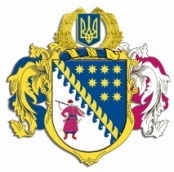 ДНІПРОПЕТРОВСЬКА ОБЛАСНА РАДАVIII СКЛИКАННЯПостійна комісія обласної ради з питань будівництва, транспорту, зв’язку та благоустрою. Дніпро, просп. Олександра Поля, 2, кім. 307ВИСНОВКИ ТА РЕКОМЕНДАЦІЇ № 2/11(п. 2 порядку денного протоколу № 11 від 05 березня 2024 року)Заслухавши інформацію Дон Є.А. – директора департаменту цифрової трансформації, інформаційних технологій та електронного урядування облдержадміністрації про підстави для внесення змін до рішення обласної ради від 14.10.2022 № 216-13/VIІІ ,,Про регіональну програму інформатизації ,,Дніпропетровщина: цифрова трансформація” на 2023–2025 роки”, комісія рекомендує винести на розгляд сесії обласної ради проєкт рішення у наступній редакції вирішальної частини:«1. Внести зміни до рішення обласної ради від 14 жовтня 2022 року           № 216-13/VIІІ ,,Про регіональну програму інформатизації ,,Дніпропетровщина: цифрова трансформація” на 2023 – 2025 роки” (далі – Програма):1.1. В абзаці 5 розділу І Програми слова та цифри ,,від 12 квітня 2000 року № 644 ,,Про затвердження Порядку формування та виконання регіональної програми і проекту інформатизації” (із змінами)” замінити словами та цифрами ,,від 02 лютого 2024 року № 119 ,,Деякі питання Національної програми інформатизації”. 1.2. Розділ ІІІ Програми (в частині передбачених Програмою заходів) доповнити пунктом 5 такого змісту: 5) інформатизація стратегічних напрямів розвитку регіону, безпеки та оборони: упровадження проєктів з розвитку штучного інтелекту та робототехніки”.1.3. Підпункт 3.3. пункту 3 Переліку завдань і заходів Програми викласти в новій редакції згідно з додатком 1.1.4. Перелік завдань і заходів Програми доповнити пунктом 5 згідно з додатком 1.1.5. Розділ І Показників оцінки ефективності виконання Програми доповнити пунктом 5 згідно з додатком 2.1.6. Паспорт Програми викласти у новій редакції згідно з додатком 3.2. Координацію роботи з виконання цього рішення покласти на департамент цифрової трансформації, інформаційних технологій та електронного урядування обласної державної адміністрації, контроль – на постійну комісію обласної ради з питань будівництва, транспорту, зв’язку та благоустрою».Голова постійної комісії                                                            О.Є. ЛАВРІНЕНКО